盤點提報低碳永續家園評估設置太陽光電系統案源名單圖1圖2圖3圖4圖5圖6圖7圖8序號類型
1.公有
2.私有縣市鄉鎮市村里建物地址
(或地號)預定設置類型
1.土地
2.建物
3.車棚
產權
1.單一
2.多屋頂面積
(坪數)屋頂類型
1.平屋頂
2.斜屋頂(瓦片)
3.斜屋頂(鋼瓦浪板)  遮蔽情形
1.無遮陰
2.有遮陰(附近有高樓或樹)建築樓層數屋齡建物產權是否合法
1.合法
2.非合法
3.加蓋建物產權是否合法
1.土地所有權狀
2.建築物所有權狀
3.建物使用執照
(本項複選)聯絡人電話備註
場址現況或建物名稱，'如：OO區公所、OO活動中心11台東縣太麻里鄉金崙村地址:台東縣太麻里鄉6鄰281號
地號:金富段132地號212613122011、2、3金崙村村長
陳志偉0986-298325文健站暨村民避難所暨活動中心太麻里鄉金崙村文化健康站暨村民避難中心暨活動中心(易成孤島地區)太麻里鄉金崙村文化健康站暨村民避難中心暨活動中心(易成孤島地區)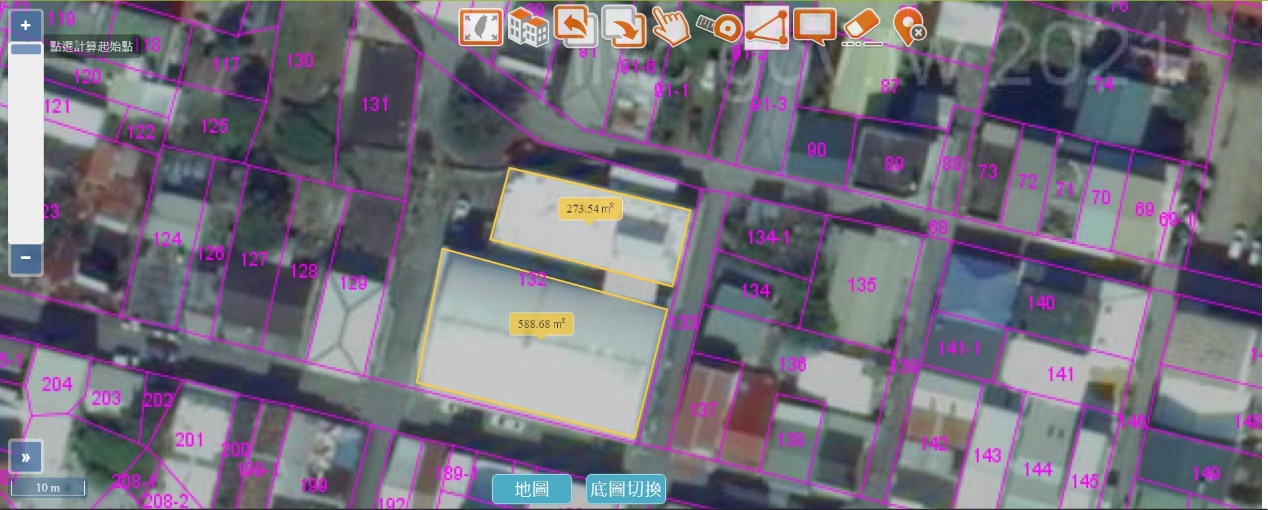 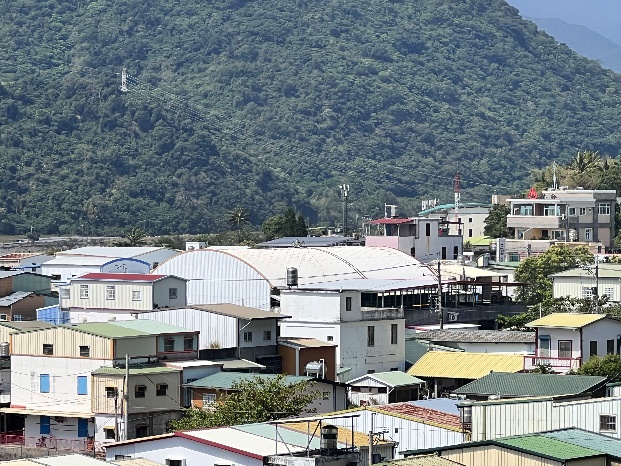 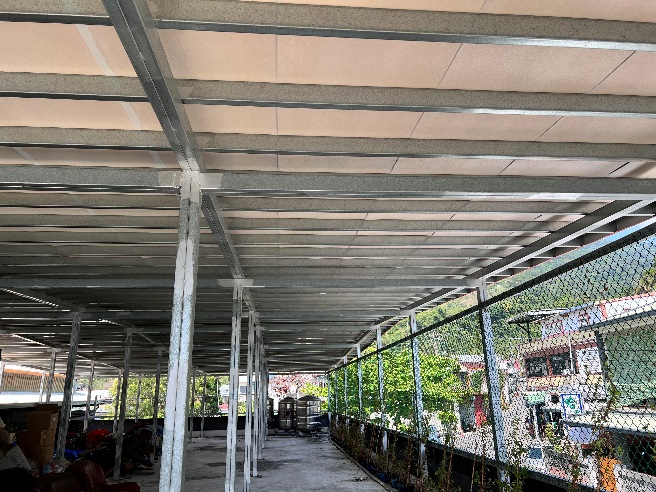 大武鄉大武村加羅板文化健康站(易成孤島地區)大武鄉大武村加羅板文化健康站(易成孤島地區)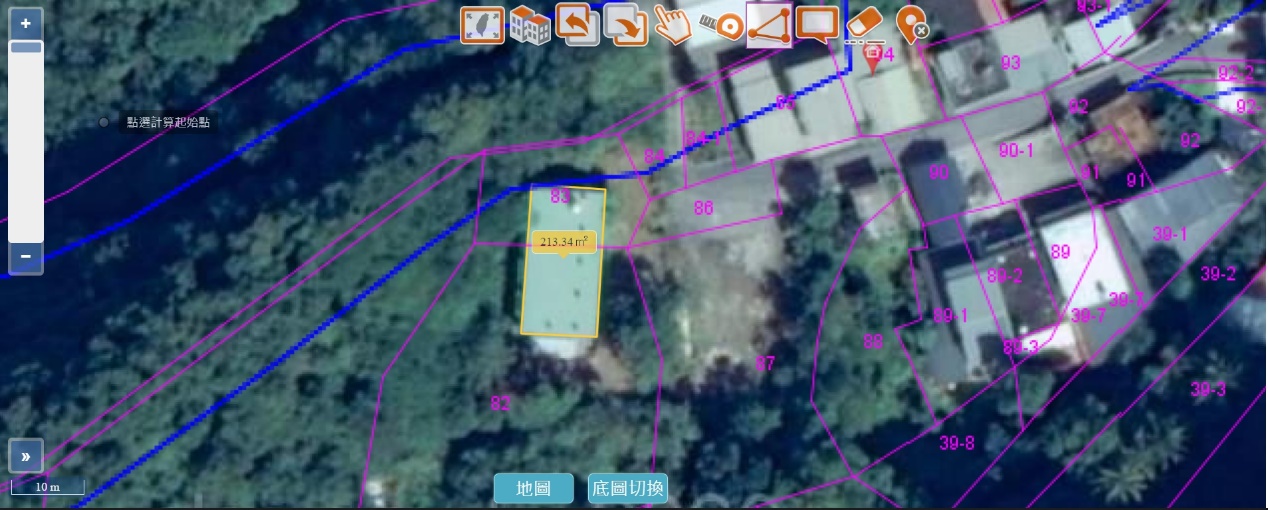 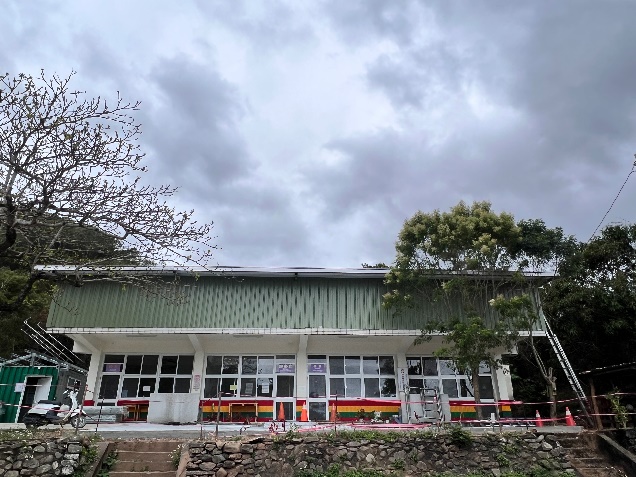 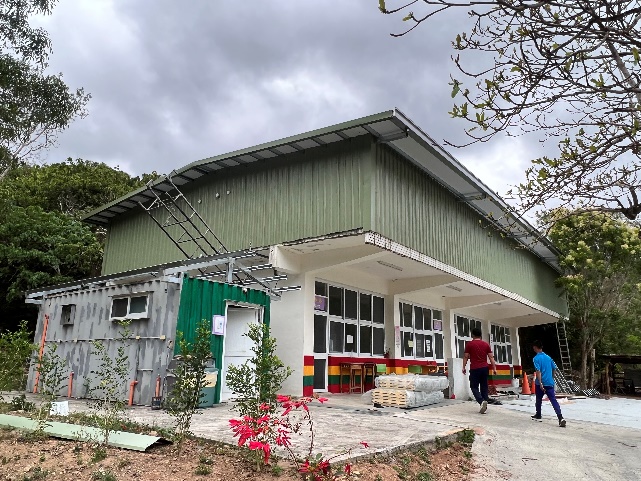 大武鄉大竹村愛國蒲活動中心(易成孤島地區)大武鄉大竹村愛國蒲活動中心(易成孤島地區)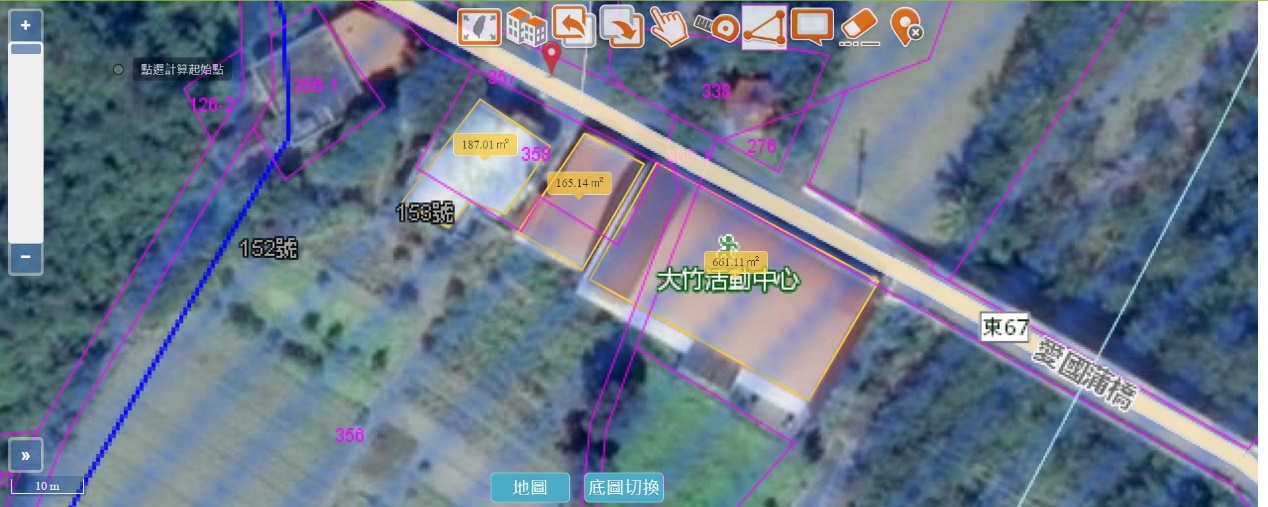 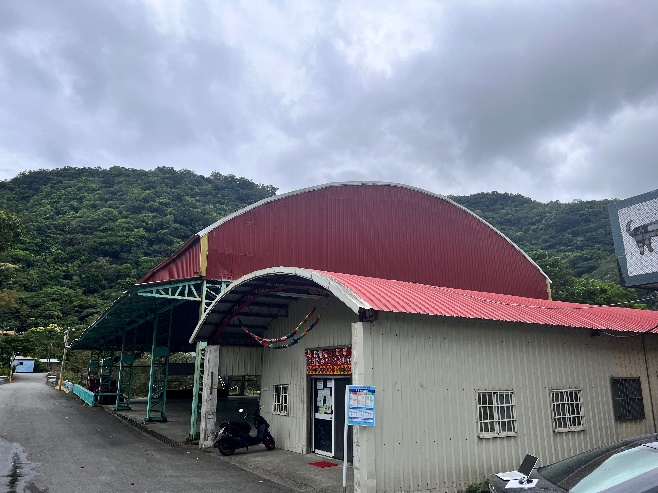 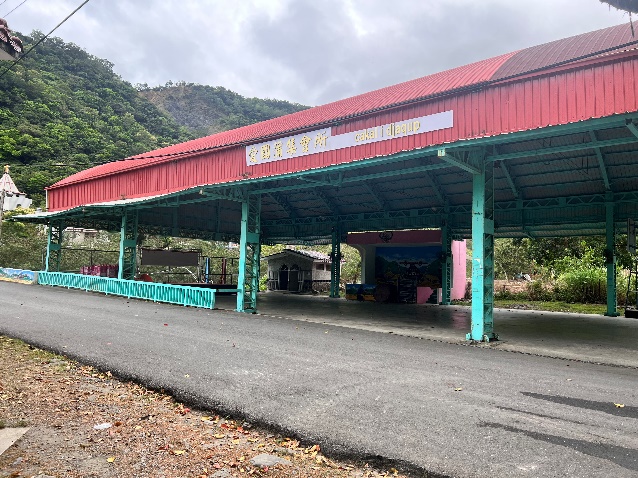 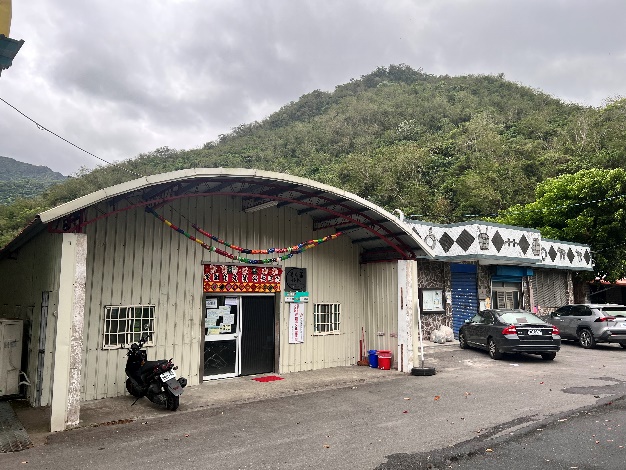 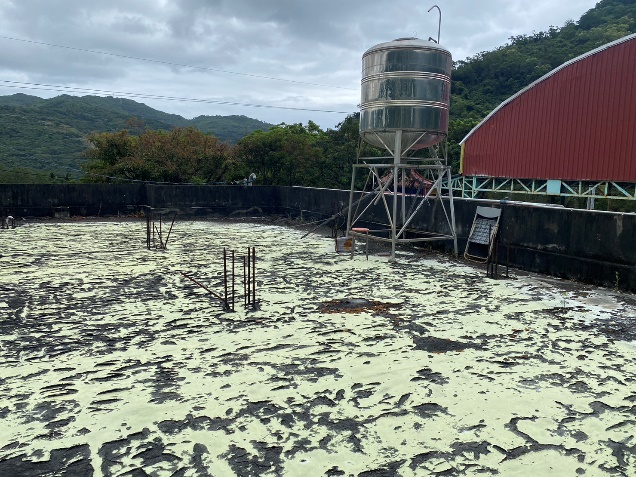 台東市卑南里活動中心暨投票所台東市卑南里活動中心暨投票所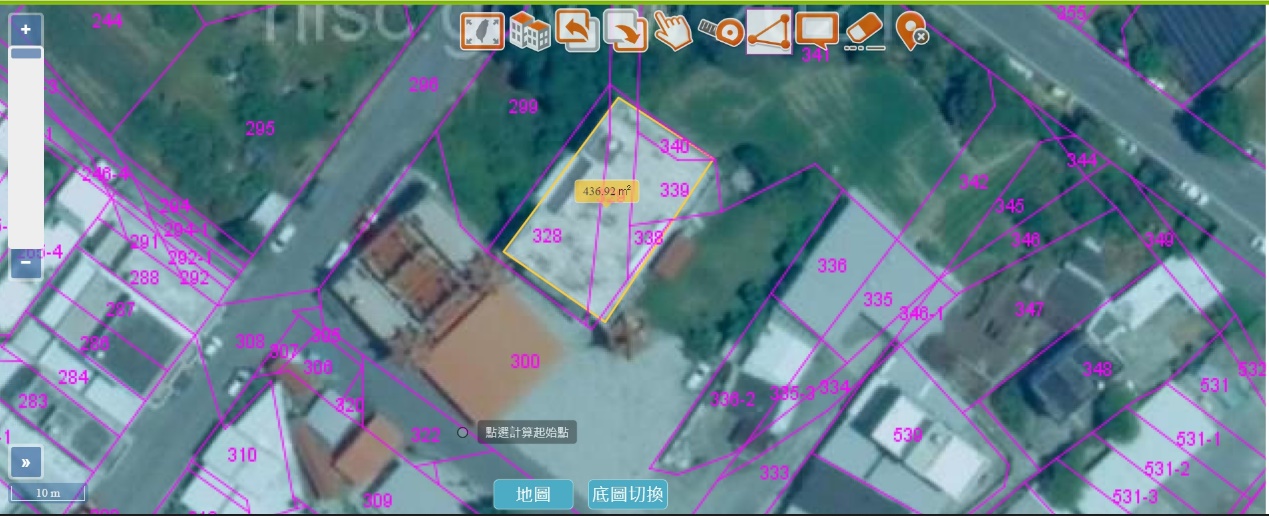 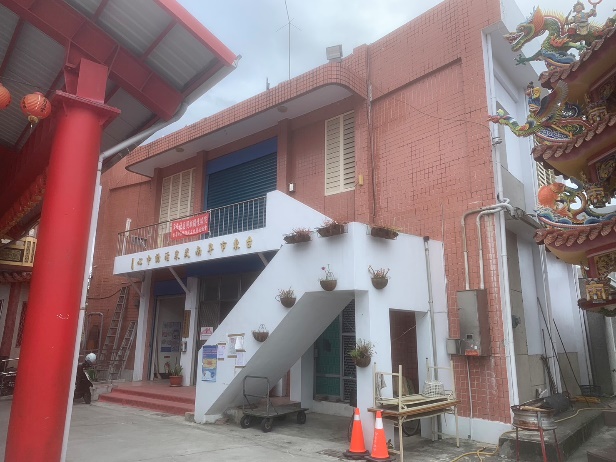 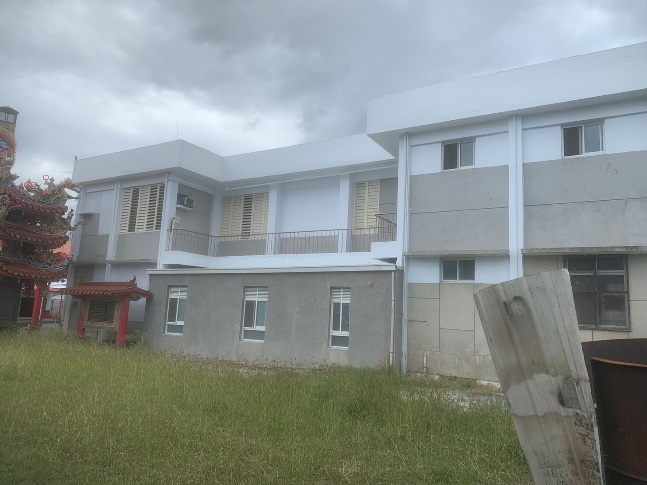 台東市富岡里老人活動中心台東市富岡里老人活動中心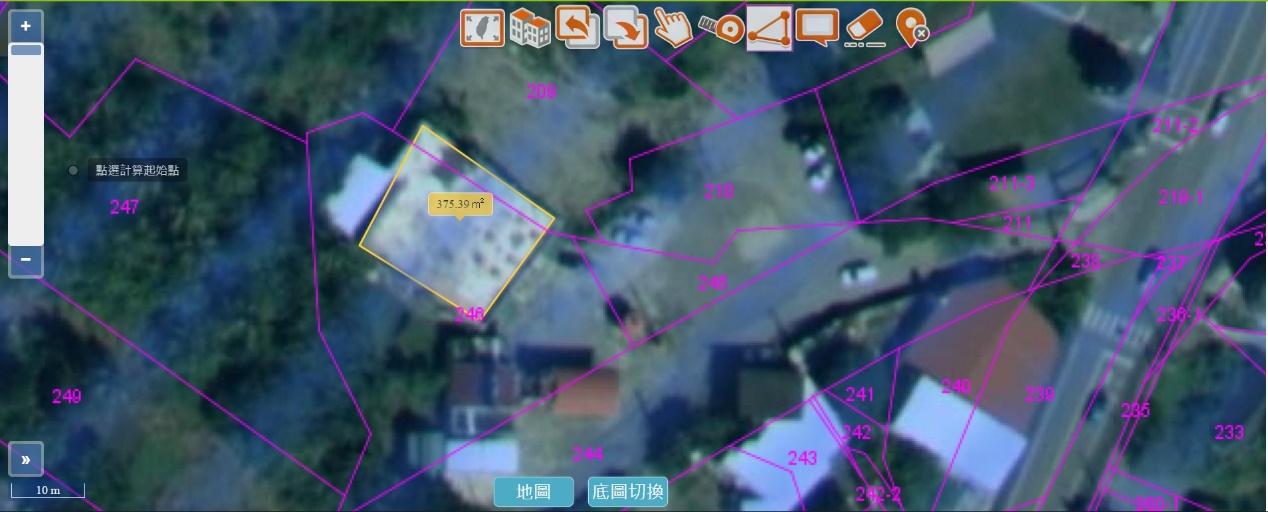 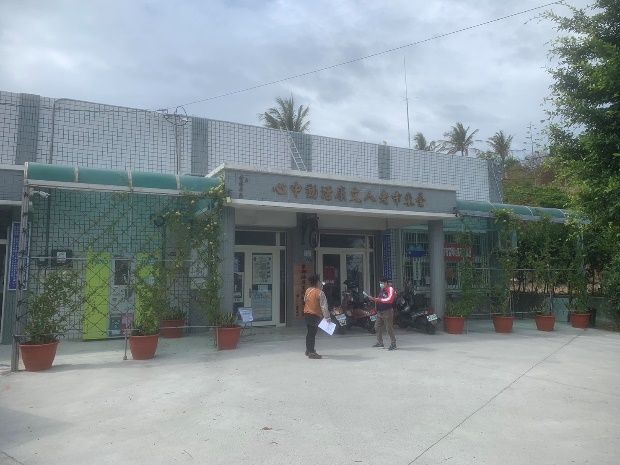 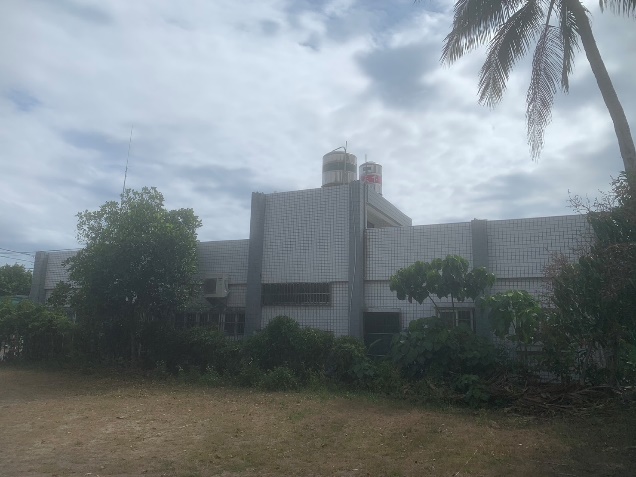 台東市永樂里活動中心暨關懷據點台東市永樂里活動中心暨關懷據點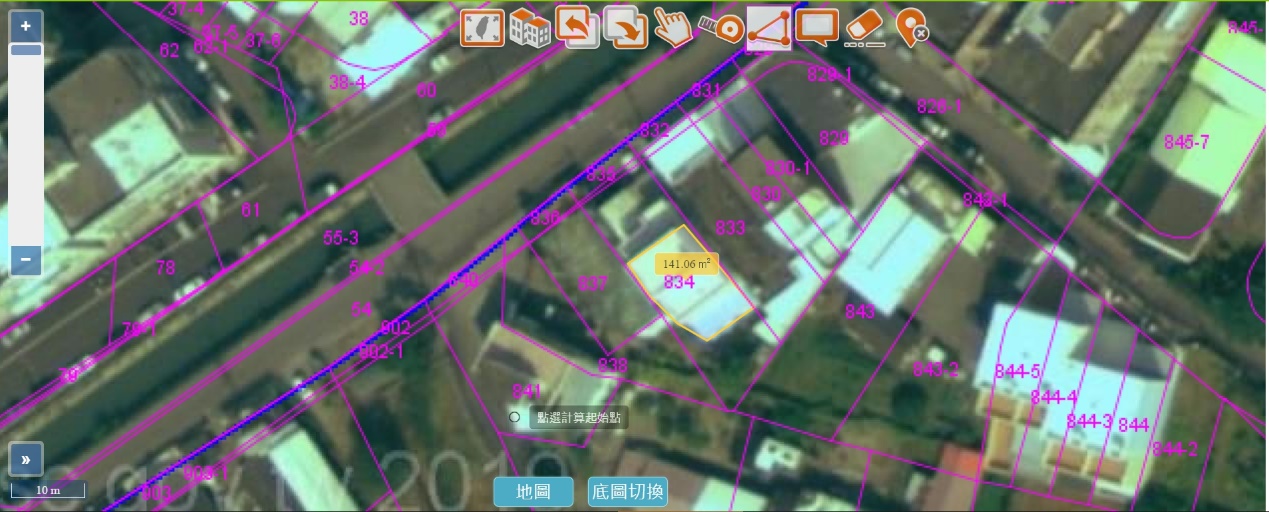 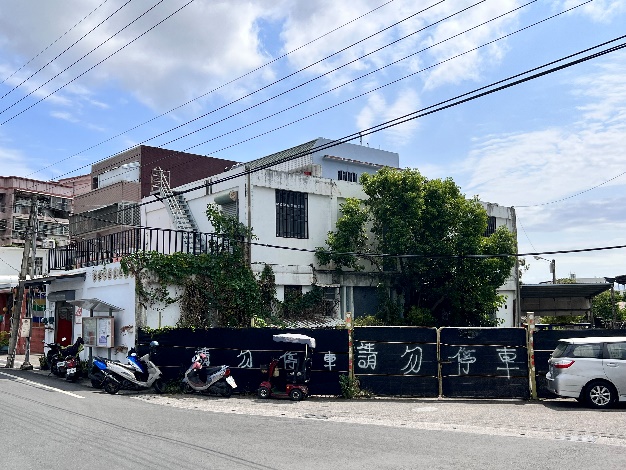 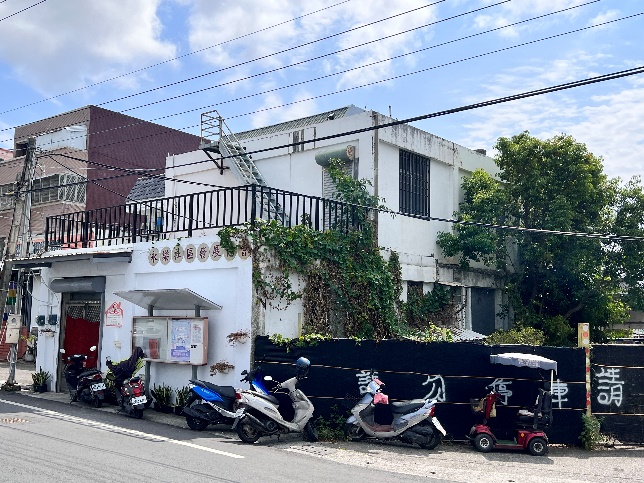 台東市中華里老人活動中心台東市中華里老人活動中心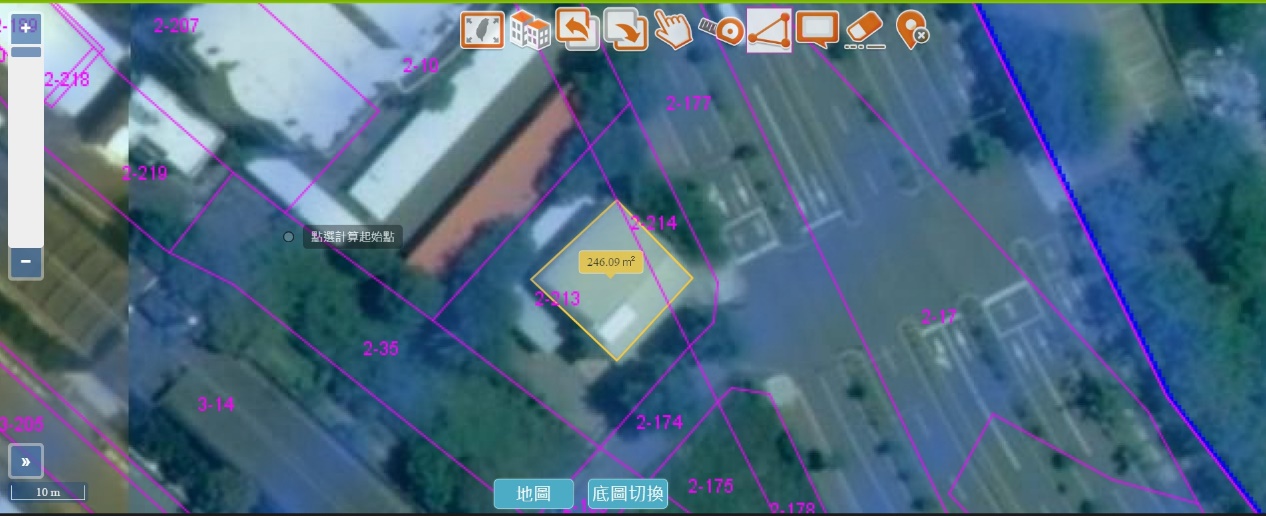 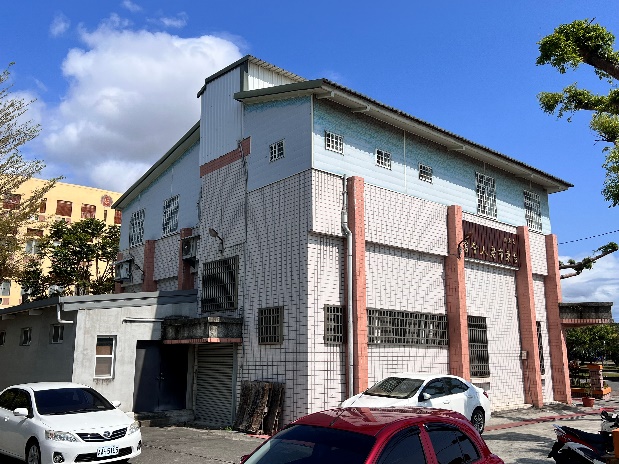 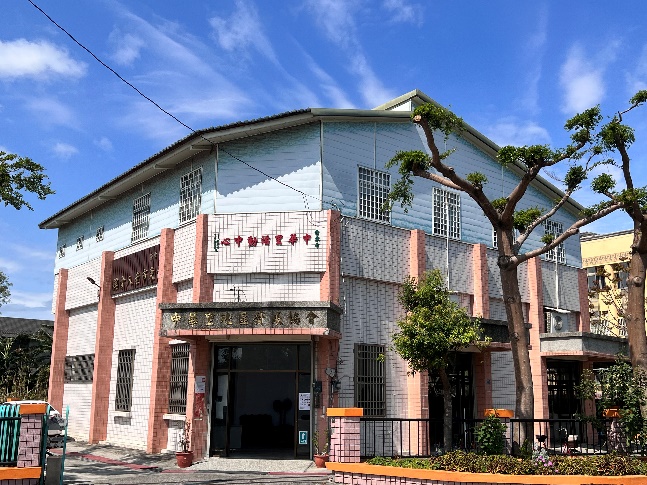 台東市豐田里活動中心台東市豐田里活動中心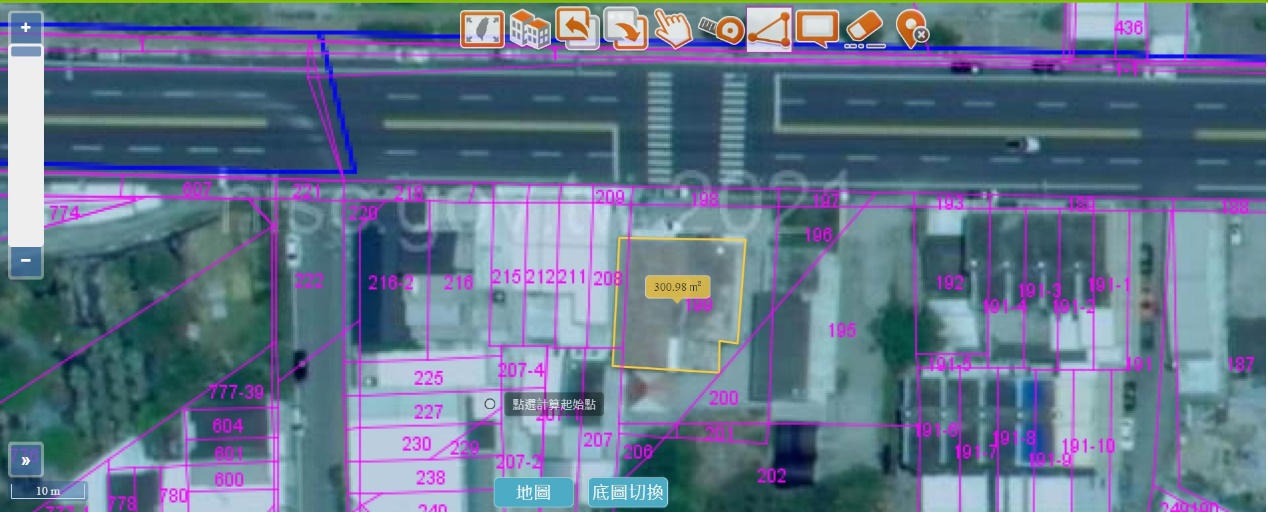 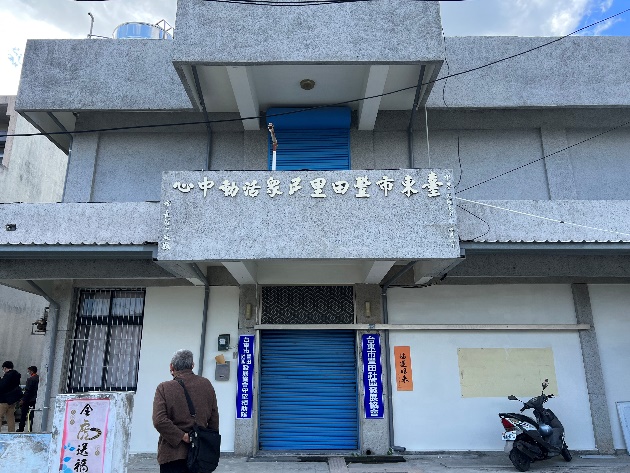 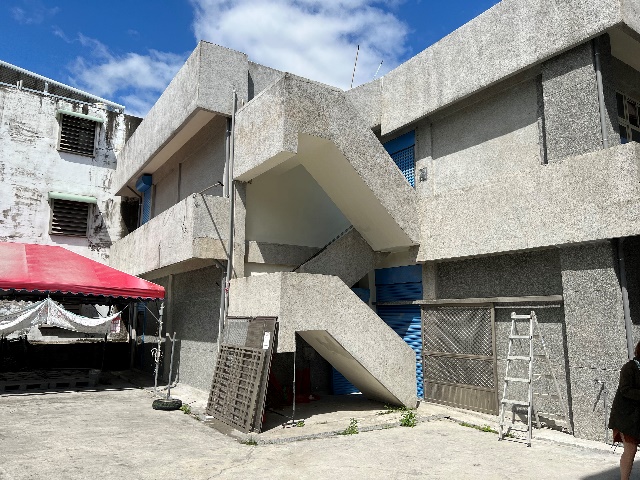 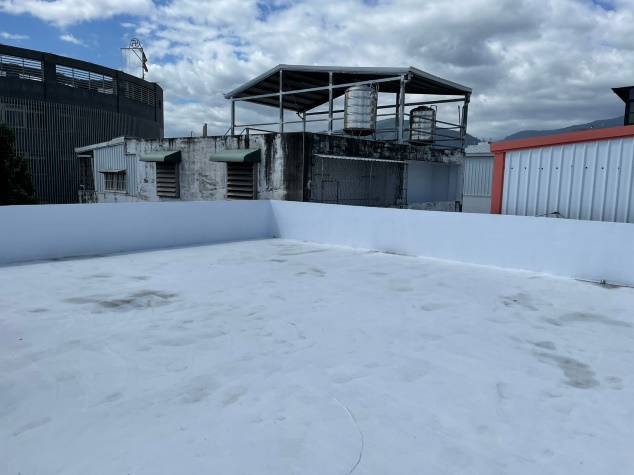 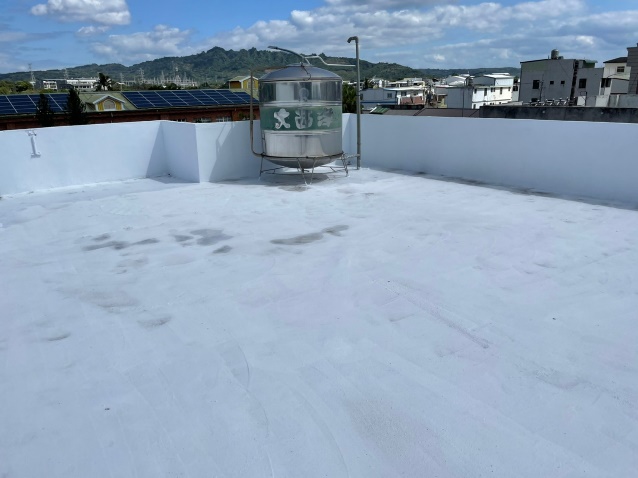 